Quelques indications de travail pour le lundi 8 juin.Comme je serai absente ce lundi 8 (pour cause de funérailles), les élèves seront avec un remplaçant auquel j’ai demandé de faire des révisions (cela concerne le groupe avec moi et les élèves à la maison, les élèves avec l’animatrice de la mairie auront des activités à terminer)Mme Portelli préparera des activités pour tous pour le mardi 9 juin (sur le site de l’école)Pour les élèves à la maison :Ce lundi, votre enfant doit faire :En maths : Grand cap maths p.93 (à faire au crayon gris) : révisions des doubles et des moitiés + révision de la soustraction posée avec cassage (travail individuel + correction collective au tableau)Exemples de la soustraction par cassage : 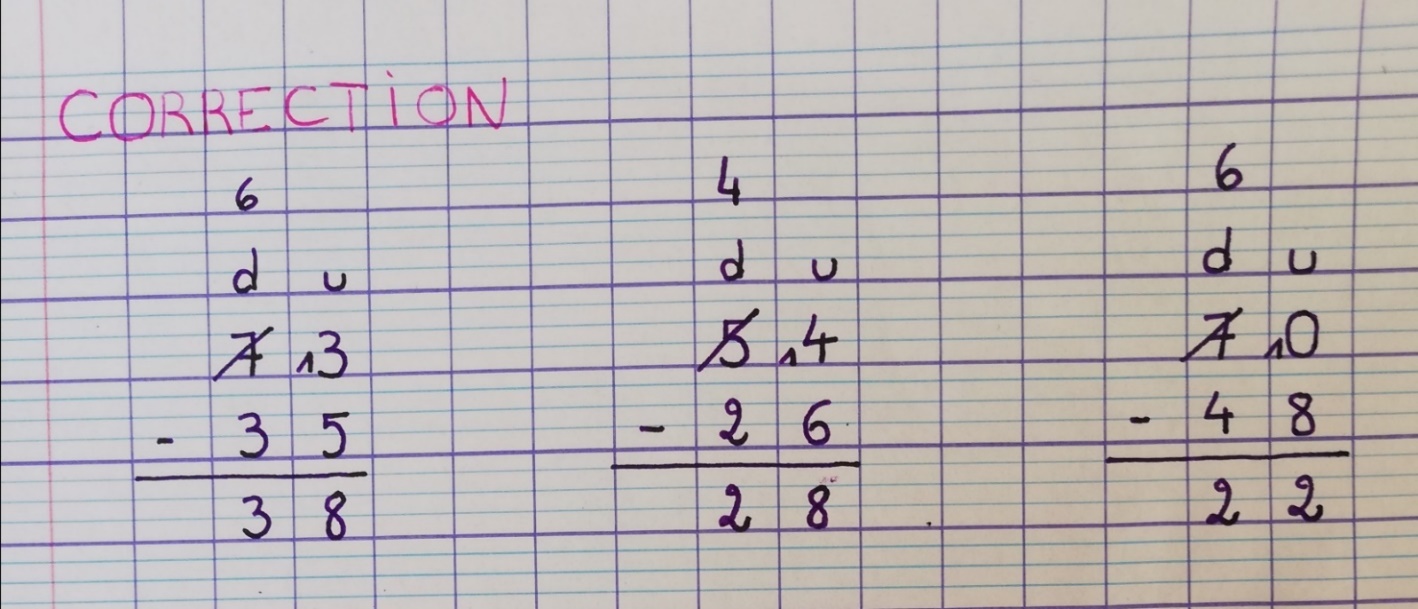 En français : Une fiche de révision sur l’adjectif (ci-dessous avec la correction)Grammaire : Identifier l’adjectif dans un GN (ex : un petit poisson rouge)Identifier les adjectifs dans une phrase (plus difficile) donc commencer par souligner les noms puis entourer les adjectifsConjugaison : conjuguer le verbe regarder au futur (correction ci-dessous)Votre enfant peut en plus si vous le souhaitez, revoir d’autres notions :En français : Ortho lexicale :Le masculin et le féminin des noms (identifier le genre d’un nom ou passer d’un genre à l’autre) (règles dans le cahier rose)(Éventuellement le singulier et le pluriel des noms)Conjugaison : révision de l’imparfait (verbes en er, être, avoir, aller) En maths : Revoir les tables de multiplication de 1 à 5Multiplier par 10 et par 100Multiplier par un multiple de 10 ou de 100Multiplication en ligne : Exemple : 5 X 465 X 40 = 5 X 4 X 10 = 20 X 10 = 2005 X 6 = 30200 + 30 = 230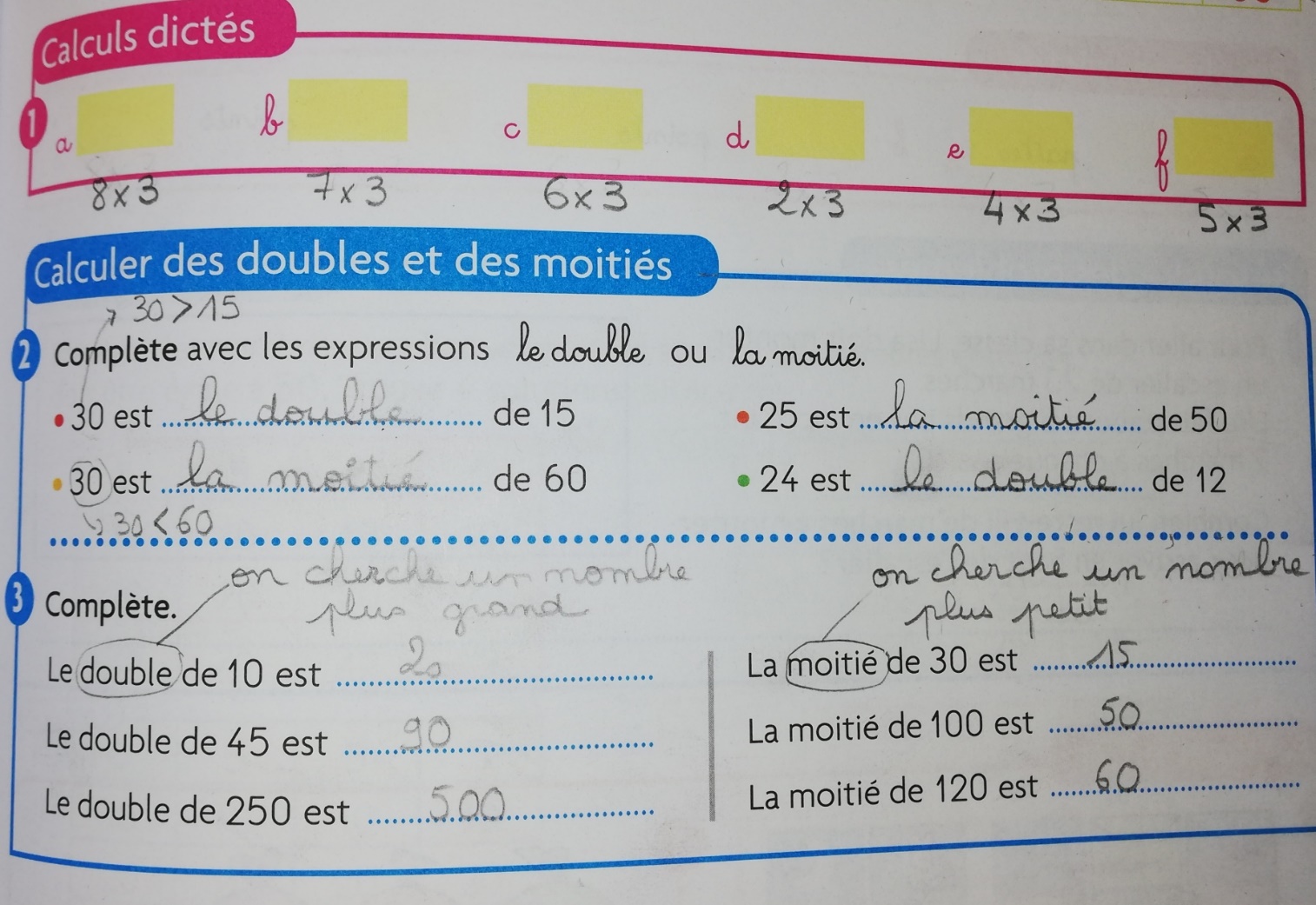 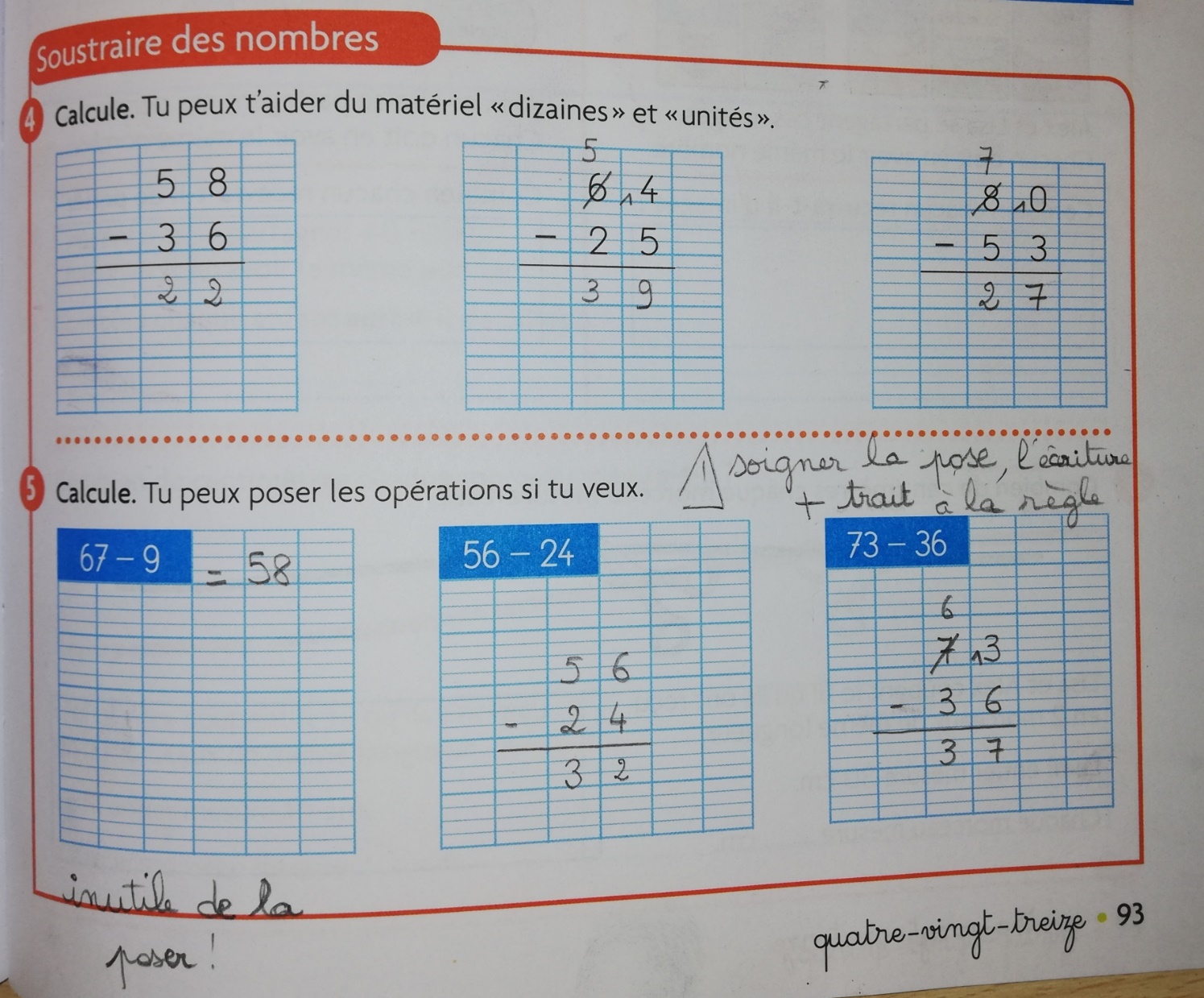 Prénom :…………………………..                                     Date :……………….L’adjectif : identifier les adjectifs dans un GN ou dans une phrase1. Souligne les noms et entoure les adjectifs2. Souligne les noms et entoure les adjectifsLe terrible monstre avala le pauvre petit chat. (2 noms et 3 adjectifs)La belle princesse portait une magnifique robe. (2 noms et 2 adjectifs)Le jeune garçon embrassa l’horrible grenouille. (2 noms et 2 adjectifs)Le prince charmant invita la jolie jeune fille. (2 noms et 3 adjectifs)Elle avait des jolis souliers. (1 nom et 1 adjectif)3. Souligne les noms, entoure les adjectifs puis recopie la phrase en enlevant les adjectifsExemple : Je mange des petits gâteaux. Je mange des gâteaux.Tu as une belle image.  ……………………………………………………………………..Elle a un joli sac rouge.   …………………………………………………………………..Le méchant chien noir aboie.  …………………………………………………………..Prénom :……………………   CORRECTION                                Date :……………….L’adjectif : identifier les adjectifs dans un GN ou dans une phrase1. Souligne les noms et entoure les adjectifs2. Souligne les noms et entoure les adjectifsLe terrible monstre avala le pauvre petit chat. (2 noms et 3 adjectifs)La belle princesse portait une magnifique robe. (2 noms et 2 adjectifs)Le jeune garçon embrassa l’horrible grenouille. (2 noms et 2 adjectifs)Le prince charmant invita la jolie jeune fille. (2 noms et 3 adjectifs)Elle avait des jolis souliers. (1 nom et 1 adjectif)3. Souligne les noms, entoure les adjectifs puis recopie la phrase en enlevant les adjectifsExemple : Je mange des petits gâteaux. Je mange des gâteaux.Tu as une belle image.  Tu as une image.Elle a un joli sac rouge.   Elle a un sac.Le méchant chien noir aboie.  Le chien aboie.Correction du verbe regarder au futur :    infinitif + terminaisonsJe regarderaiTu regarderasIl, elle, on regarderaNous regarderonsVous regarderezIls, elles regarderontUn grand garçonUne belle voiture rougeMon petit frèreUn affreux monstre poiluUne voiture rapideMon joli manteau rougeDes exercices difficilesUne vieille armoire bleueMa grande sœurLes vilains loupsUn grand garçonUne belle voiture rougeMon petit frèreUn affreux monstre poiluUne voiture rapideMon joli manteau rougeDes exercices difficilesUne vieille armoire bleueMa grande sœurLes vilains loups